Túrakód: G515_02	/	Táv.: 17,2	/	Frissítve: 2018-04-02Túranév: Szentes térsége / 15-20 km-es edzőkör #2Leírás:17,2 km-es futó „körünk” szinte teljes mértékben szilárd burkolatú talajon (kerékpárúton, mellékúton) halad.
Ugyanazon az útvonalon jutunk a fordulópontig, mint vissza.A Széchenyi Liget elől startolunk a kerékpárúton. 
(A tréningen figyelemmel kell lennünk az útvonal, időnként jelentős kerékpáros forgalmára!) 
A bicikli utat és a zöld kör turistajelzést kell követnünk a451-es út kereszteződéséig, mely a Tisza töltésén található. Közben át kell kelnünk tizenegy útkereszteződésen, melyből kettő a körforgalmaknál, alapos körültekintést igényel! 
Kocogásunkat idáig a rámpa emelkedője színesíti.Itt célszerű az útpadkáján, a forgalommal szemben haladva maradni. (A track is ide lett rögzítve.) A híd járdáján átérve balra fordulva, a töltésen haladjunk tovább.Fordulónkat 2,2 km-rel odébb (úp.: 001ford), a kisívű jobbos kanyarban érjük el (76,3 tkm). 
(A mentettoldali szögletben egy szobortalapzatot láthatunk.)Visszafelé, már a befutott nyomvonalat követve érünk kiindulási pontunkra. Feldolgozták: Vukovich Sándor (Vuki), 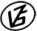 Tapasztalataidat, élményeidet őrömmel fogadjuk! 
(Fotó és videó anyagokat is várunk.)